Jubilejní Masarykova ZŠ a MŠ Sedliště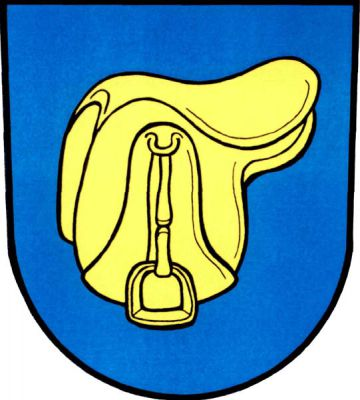 Analýza obce Sedliště	V rámci aktivity spolupráce „Poznej svůj kraj“ zařazeného do Místního akčního plánu Frýdek Místek II (registrační číslo CZ.02.3.68/0.0/0.0/17_047/0008616)Sedliště 2020		Zpracoval 	Mgr. BcA. Michal BařinaTrasa výletu:1/ Jubilejní ZŠ a MŠ Sedliště – 8. ročník2/ památníky před školou – 8. ročník3/ kostel Všech svatých – 6. ročník4/ Bezručova vyhlídka – 7. ročník5/ Vyhlídka pod Hájkem – 5. ročník6/ Restaurace Lašská jizba – občerstvení bez průvodceTrasa výletu v případě deště1/ Jubilejní ZŠ a MŠ Sedliště – 8. ročník / projekce videa v prostorách školy/ 2/ památníky před školou – 8. ročník3/ Lašské národopisné muzeum /prohlídka prostor muzea a exponátů/ - 5. ročník4/ kostel Všech svatých – 6. ročník /prohlídka pouze vnitřních prostor kostela/5/ Bezručova vyhlídka – 7. ročník6/ Restaurace Lašská jizba – občerstvení bez průvodce